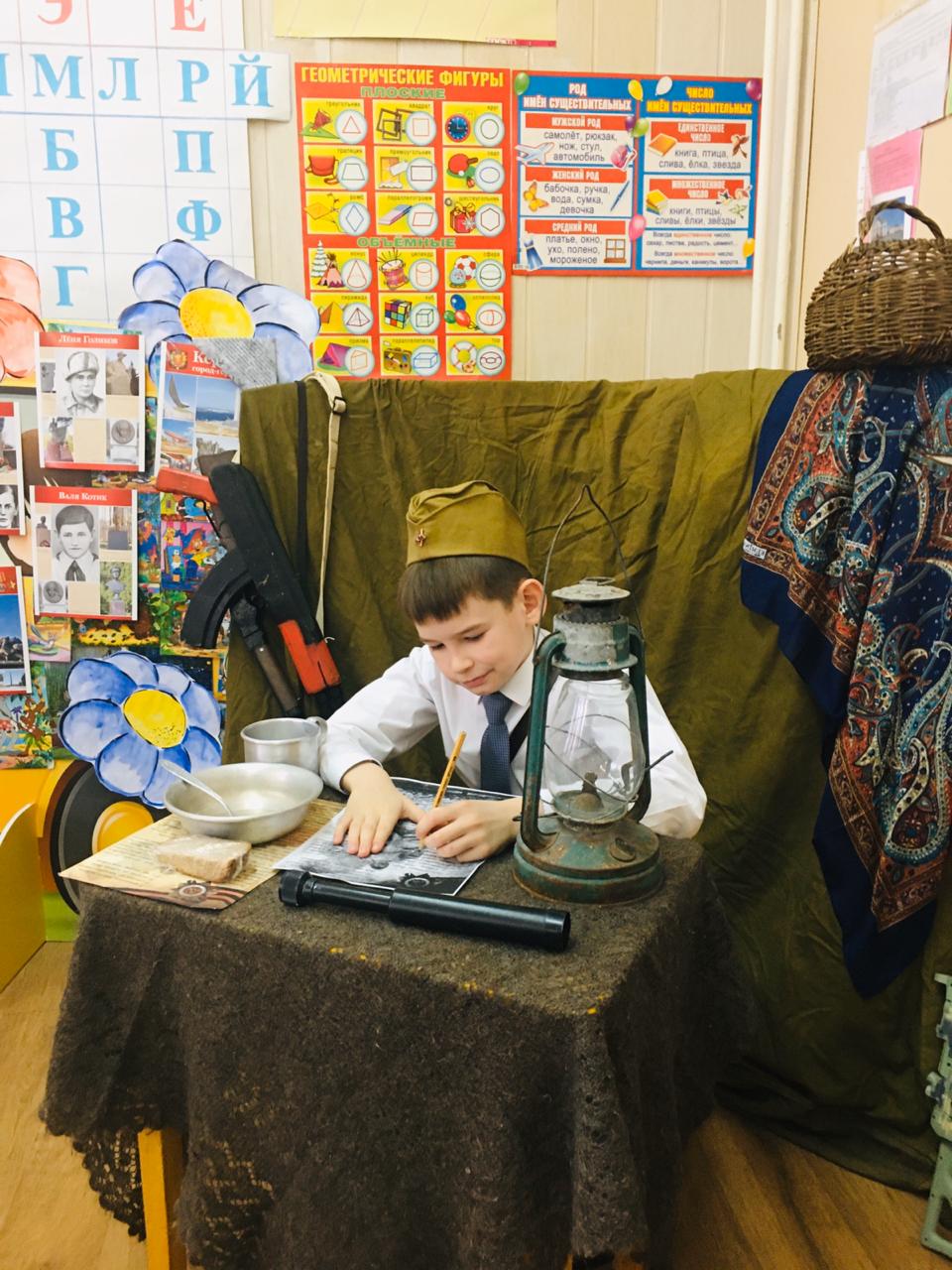 Мы родились и выросли в мирное время, никогда не слышали воя сирен, извещающих о военной тревоге, не видели разрушенных фашистскими бомбами домов, не знаем, что такое скудный военный паек. Нам трудно поверить, что человеческую жизнь оборвать так же просто, как утренний сон. Для нас война — история.13.03.2020 г. классный руководитель 2 Д класса Левакова К. В. провела классный час «Дорогами воинской славы. Эх, дороги…».Цель данного классного часа: формирование чувства патриотизма, уважения к ветеранам ВОВ, к истории своей страны; показать важность подвига по защите Родины для каждого человека; расширение и углубление знаний учащихся об истории ВОВ; воспитание активной  гражданской и патриотической позиции учащихся.Классный час рассчитан на совместную работу классного руководителя и обучающихся. При подготовке классного часа были учтены возрастные особенности детей. Презентация слайдов, аудиозаписи, видеозаписи, фотографии военных лет, наглядный материал позволили разнообразить формы и методы работы на данном мероприятии, активизировать познавательную деятельность учащихся, «оживить» занятие, сделать его более интересным, а значит, и усвоение материала сделать более глубоким и прочным. Классный час начался с вступительного эпиграфа классного руководителя. Звучит запись, сделанная в 1941 г. советским диктором Ю.Б. Левитаном, с объявлением о начале войны.  Весь классный час связан с воспоминаниями тех страшных событий 1941-1945 года. Воспитательное мероприятие включало в себя чтение стихотворений, рассказы учащихся об историческом прошлом своих родных, исполнение песен. Дети слушали внимательно классного руководителя, участвовали в беседе. Никто из ребят не остался равнодушным, кадры войны, песни, стихи,   рассказы затронули самые глубины детских душ. 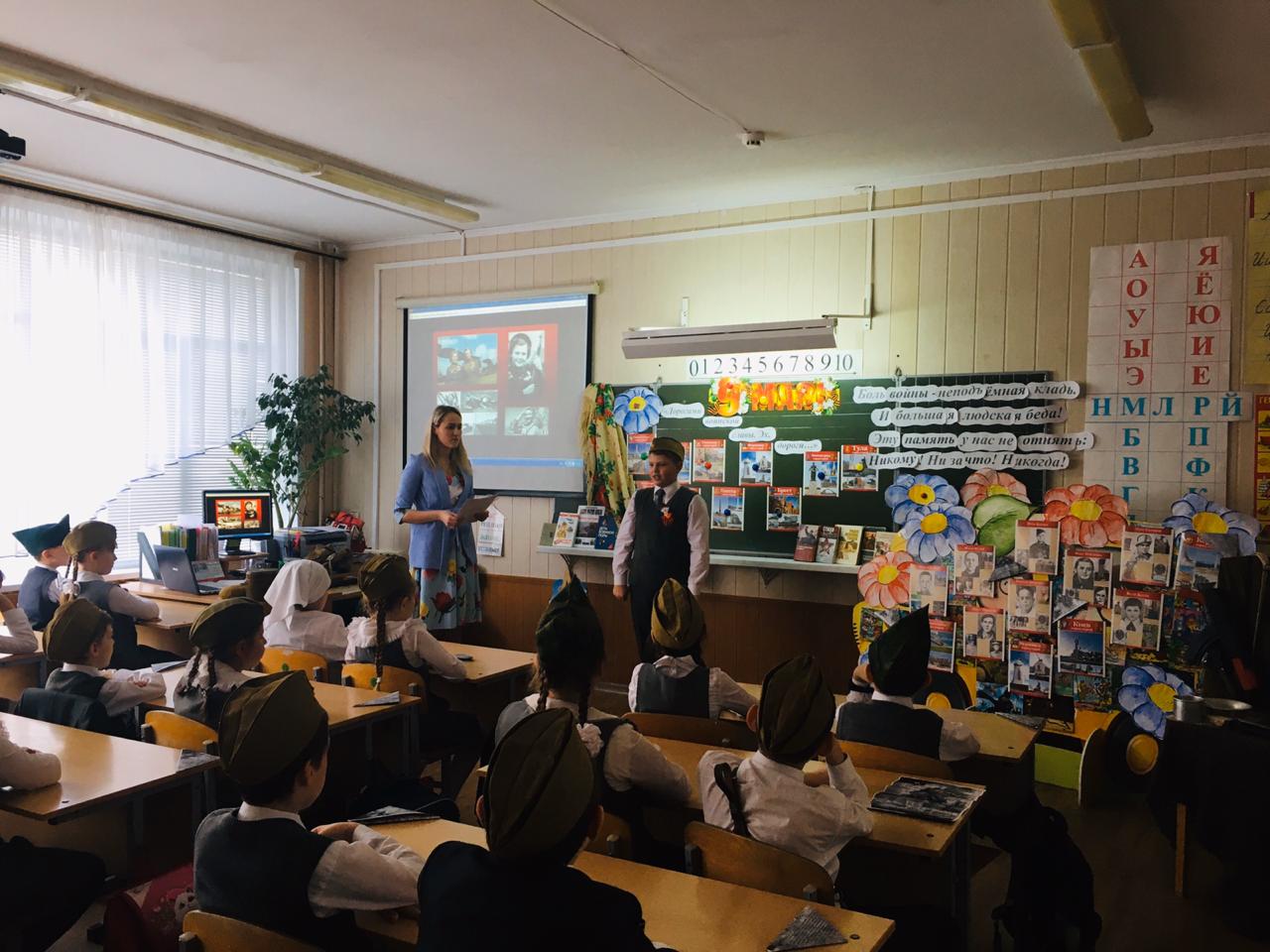 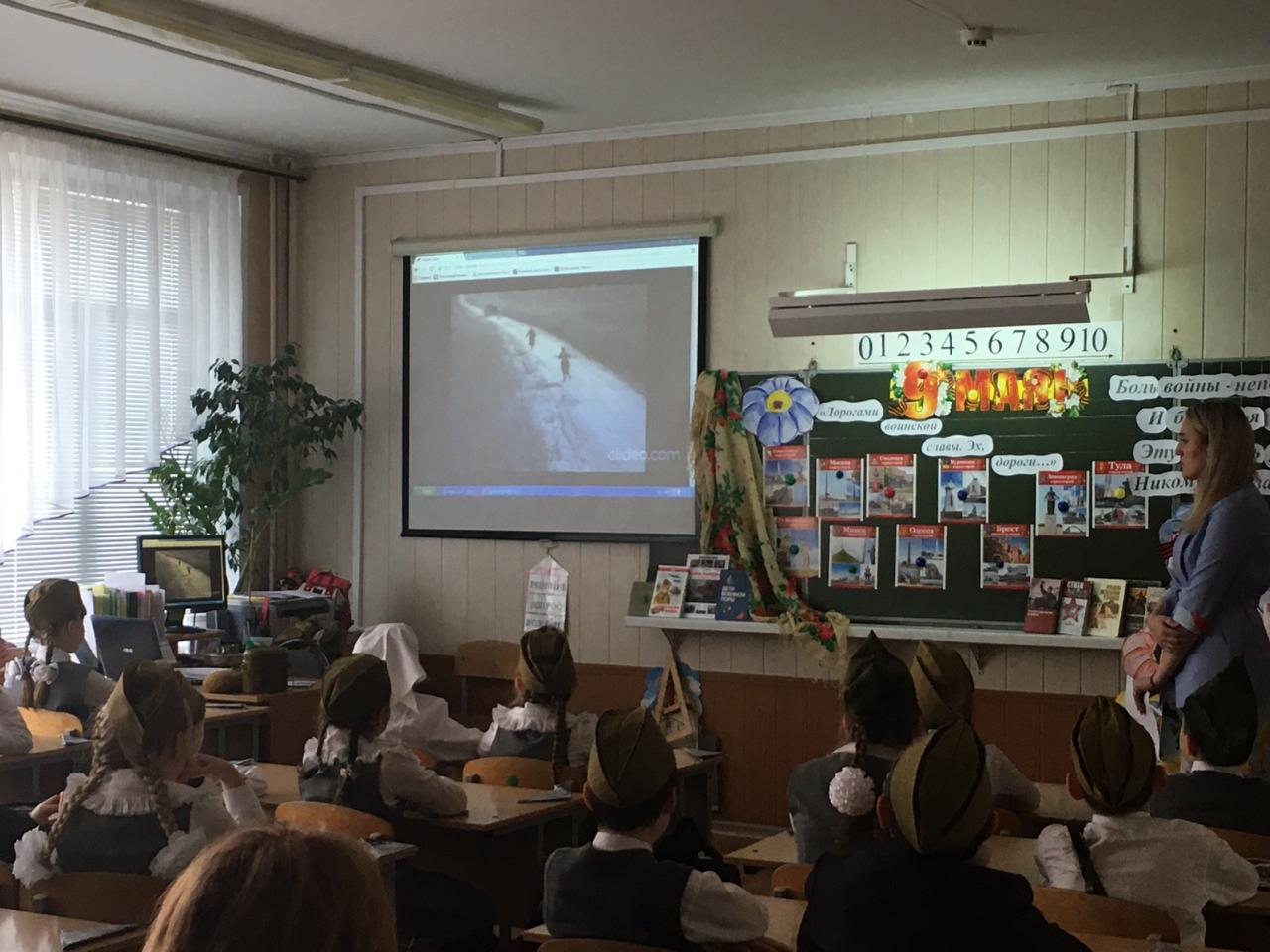 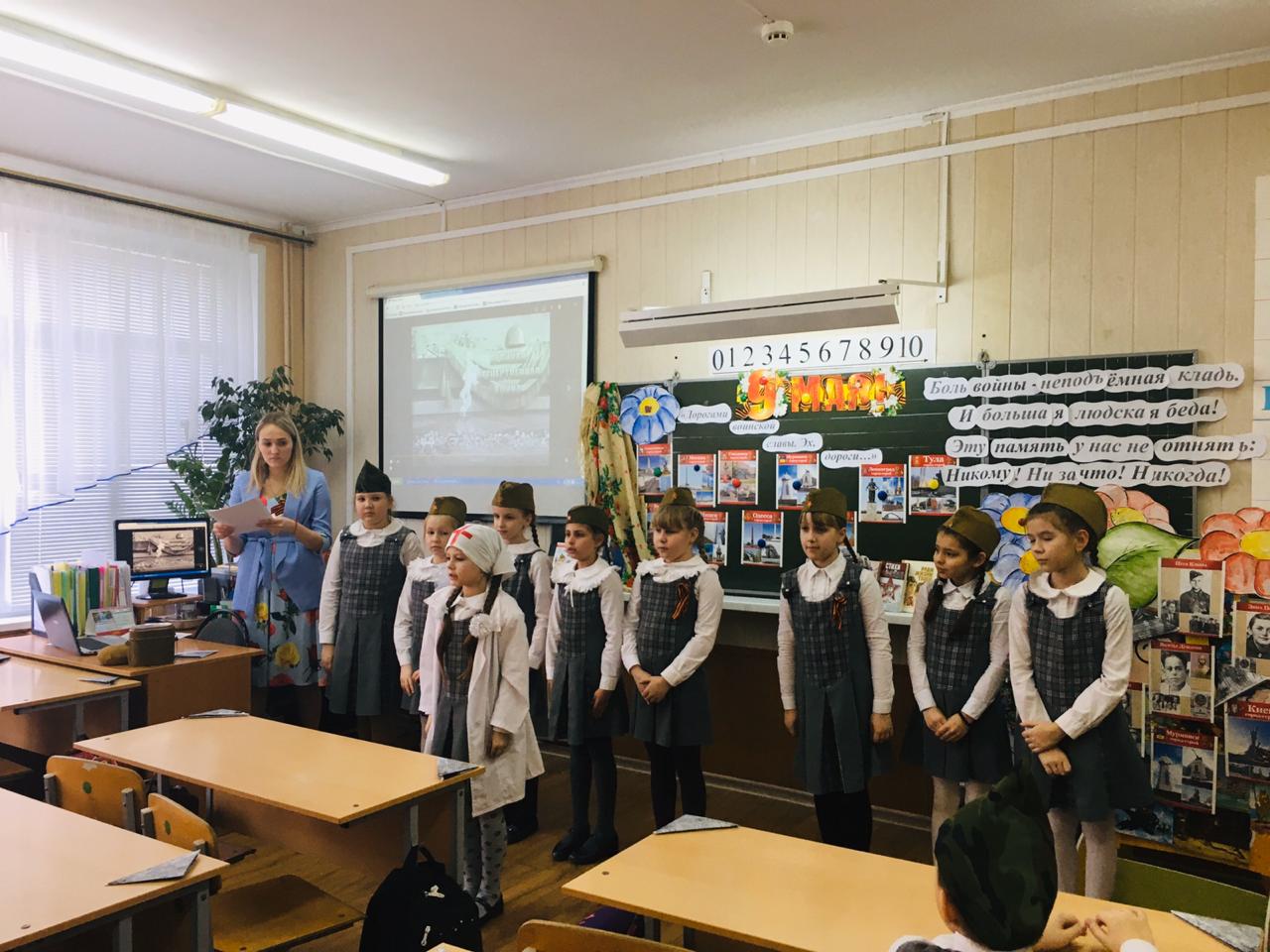 